差示扫描量热仪Differential Scanning Calorimetry (DSC)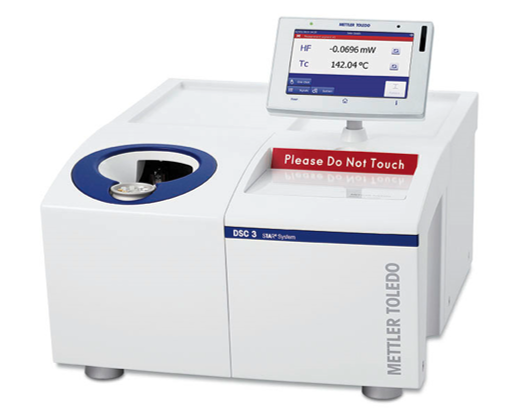 什么是DSC?  差示(Differential)：测量样品端和参比端之间的热流差扫描(Scanning)：通常的操作模式是温度扫描或时间扫描量热仪(Calorimeter)：仪器测量热量或热流。热流(Heatflow)：热量交换的速率。差示扫描量热仪可测量样品在指定气氛下，程序控制升降温或恒温过程中吸收或放出的能量应用范围：玻璃化转变结晶(高分子、金属无机、小分子)熔融行为、熔点材料纯度/结晶度相转变(气液固相互转变)多晶型解吸附和汽化化学反应、动力学(例如固化反应)热稳定性(氧化起始点)比热容老化和热历史。操作技巧：1.样品制备 —— 样品量有机物样品：5 to10 mg。无机物样品：10 to 30 mg。具有强放热效应的样品(例如炸药)：0.5 to 1mg。使用较大的样品量有助于检测微弱效应。使用较小的样品量有利于分离临近的热效应至关重要：样品与坩埚之间接触良好2.温度范围起始温度：起始温度应比第一个热效应低大约3β℃(β为升温速率)，这样在第一个热效应发生前基线便能稳定。终止温度：尽可能高于最后一个热效应2β℃。对于未知的样品，最好选择较宽的温度范围以便全面了解样品的热效应。联系人：盛鑫鑫13570307529